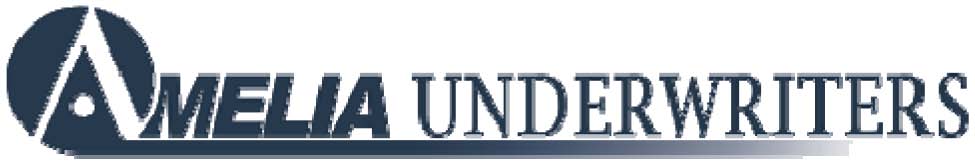 APPOINTMENT CHECKLISTIn order to become a producer with us, you must submit the following documents for approval:Please complete and sign the attached Broker Profile & Brokerage AgreementProvide us with a copy of your E & O Declarations page. Provide a copy of your Agency License and certificate. Provide us with copies of the state licenses for your agency staff.A completed and signed W-9 form ACH authorization – return premiums and commissionsYou may fax these documents to us to (904) 432-1124 or email them to Marketing@ameliaunderwriters.com. Please feel free to contact our office if you have any questions.Thank you for choosing Amelia Underwriters. We appreciate your business.Amelia Underwriters, Inc P.O. Box 16569 - Fernandina Beach, FL 32035-3127 P - (800) 940-2306 F - (904) 432-1124 WWW.AMELIAUNDERWRITERS.COM Amelia Underwriters, Inc.Broker ProfileName of Agency____________________________________________________________________________Mailing Address_______________________________________________________Mailing City & County ______________________________________________Zip Code__________________Physical Address (if different) _________________________________________________________________Physical City & County if different____________________________________ Zip Code__________________Area Code & Phone Fax ______________________________________________Web Address e-mail_________________________________________________Year Business established_____________________Type of entity:  Corporation ____ Sole proprietor_____ Partnership_____ LLC_____Other – describe_____________________Names of your Principals, their titles, years of experience in insurance industry and e-mail address. Please attached related insurance licenses, by principals.The names of your key personnel, title, years of experience, and e-mail addresses. Please attached related insurance licenses for each key personnel.Name of the person to receive all product updates & their e-mail address__________________________________________________________________________Top 3 companies within your agency 		Commercial production 	Personal Production1) ______________________________________________________________________________2) ______________________________________________________________________________3) ______________________________________________________________________________Total annual agency production				_____________________________Total annual commercial lines production			_____________________________Total annual personal lines production			_____________________________Total annual business with wholesale brokers:		_____________________________Companies with whom you have terminated contracts within the last 2 years, and the reason:Insurance Company Name and Policy number of E&O coverage (Please attach copy)__________________________________________________________________________List 3 character references, their addresses & phone numbers1) ______________________________________________________________________________2) ______________________________________________________________________________3) ______________________________________________________________________________Signature of officer, partner, or proprietor of above firm:____________________________________Title___________________________________ Date_____________Amelia Underwriters, Inc Approval ______________________________________________Date______________Principal NameTitleYears ExperienceEmail AddressKey PersonnelTitleYears ExperienceEmail Address